Le Racisme Expliqué à Ma Fille           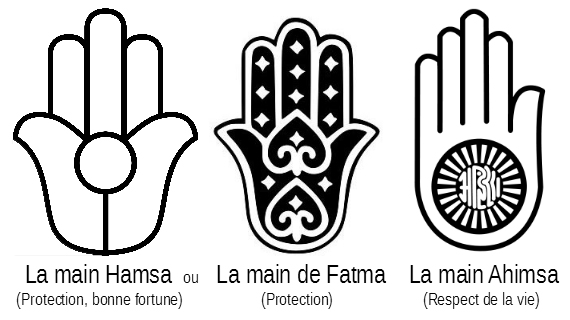 Par Tahar Ben Jelloun Partie 3 (pp. 32-48)Vocabulaire Important:  Trouvez le sens de chaque mot en français:Il vaut mieuxAilleursUn sentimentSoi-mêmeSupporter les gens« Un cousin turbulent envahit ta chambre, déchire tes cahiers et t’empêche de jouer…. » (p. 33) En revancheSe conduireAucun Peu m’importeLes GitansSe moquerNuireLâcherUn chômeurUn menteur (mentir)N’importe quoiUne sottiseApaiserUn avertissementUn TsiganeEparpilléLivrerIdées Clés – Trouvez les mots qui expliquent les idées importantes de l’auteur : Le refus/le rejetLa haineLe respectL’humourUn bouc émissaireLa mauvaise foiL’exterminationL’antisémitismeUn sémiteLe génocideUne ethnieQuestions de Compréhension : Répondez et préparez-vous pour la discussion.Explique la phrase : « Le raciste s’aime tellement qu’il n’a plus de place pour les autres. »Sur quoi se base le raciste pour justifier son rejet des autres ?Quelles expressions faut-il « chasser de notre vocabulaire » pour combattre le racisme ?Qu’est-ce qui est essentiel pour combattre le racisme ?Comment se développe, le racisme ?Donnez quelques exemples des stéréotypes ou généralisations racistes cités.Est-ce que les racistes ont un sens de l’humour, selon Ben Jelloun ?  Explique.Quels sont les 3 caractéristiques du racisme cités ici ?Comment certains gens utilisent-ils l’intelligence pour justifier le racisme ?Combien de Français ont une origine étrangère ?Comment est-ce que les Nazis ont pu justifier le génocide juif?Qui est souvent victime des génocides ou des massacres ?  Citez des exemples donnés.Quel était le rôle du colonialisme dans ces massacres ?Expliquez la relation entre les Juifs et le Roi du Maroc pendant l’occupation de la France par les Allemands pendant la Deuxième Guerre Mondiale.Expliquez l’histoire des Juifs au Maroc.Certains Marocains ont des problèmes avec quel groupe ?  Pourquoi ? 